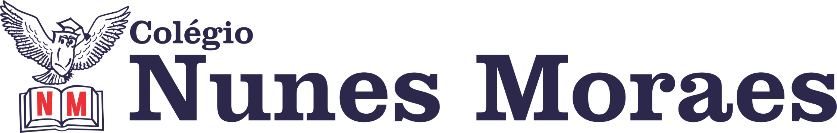 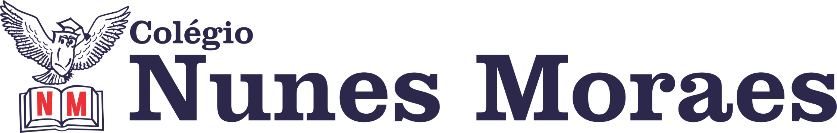 DIA: 11 DE MAIO DE 2020 - 1°ANO E.F1ªAULA: PORTUGUÊSComponente Curricular: Língua Portuguesa.Objeto de Conhecimento: Produção de textos: AdivinhaAprendizagens Essenciais: Planejar e produzir adivinhas em colaboração com os colegas e ajuda do professor.Olá, querido(a) aluno(a)!Hoje, você vai estudar usando um roteiro de estudo. Mas o que é um roteiro de estudo? É um passo a passo pensado para te auxiliar a estudar o assunto da aula em vídeo de uma maneira mais organizada.Fique ligado!O roteiro a seguir é baseado no modelo de ensino à distância, em que você vai estudar usando seu livro de Língua Portuguesa, aula em vídeo e WhatsApp.Link da aula: https://youtu.be/df32czWLhAcPasso 1: P. 117 - Leitura e explicação das adivinhas feita pela professora, destacando o gênero em estudo e explorando o uso do ponto de interrogação.Passo 2: P. 118 - Leitura e explicação dos textos apresentados para a atividade de classe.OBSERVAÇÃO: A ATIVIDADE DE CLASSE SERÁ REALIZADA COM O AUXILIO DO PROFESSOR DURANTE A VIDEO AULA.Passo 3:  Atividade para casa: leitura na página 119.2ªAULA: AULA EXTRA Link da aula: https://youtu.be/jIEdXeDpzkEOlá aluno! Hoje você vai estudar usando um roteiro de estudo. Mas o que é um roteiro de estudo? É um passo a passo pensado para te auxiliar a estudar o assunto da aula em vídeo de uma maneira mais organizada. Fique ligado! Passo 01 – Vista uma roupa confortável e leve. Use tênis. Passo 02 – Procure um espaço amplo. Deixe próximo a você 6 calçados (sapato, sandália)Passo 03 – Tenha ao lado uma garrafinha com água.Peça ao seus pais ou irmão que grave você praticando as atividades, um vídeo curto, e manda para mim. Quero ver você!3ªAULA: INGLÊS Componente Curricular: Língua InglesaObjeto de Conhecimento: FAMILY MEMBERS; VERB: I LOVE...Aprendizagens Essenciais:Construção do vocabulário relacionado a membros da família em Inglês.Identificar e compreender a palavra LOVE enquanto verbo.Olá, querido(a) aluno(a)!Hoje, você vai estudar usando um roteiro de estudo. Mas o que é um roteiro de estudo? É um passo a passo pensado para te auxiliar a estudar o assunto da aula em vídeo de uma maneira mais organizada.Fique ligado!O roteiro a seguir é baseado no modelo de ensino à distância, em que você vai estudar usando seu livro de inglês, aula em vídeo e WhatsApp.Link da aula:  https://youtu.be/9thaQ1YjVEIPasso1:P. 42 e 43. - + AtitudePasso 2: P. 39 e 40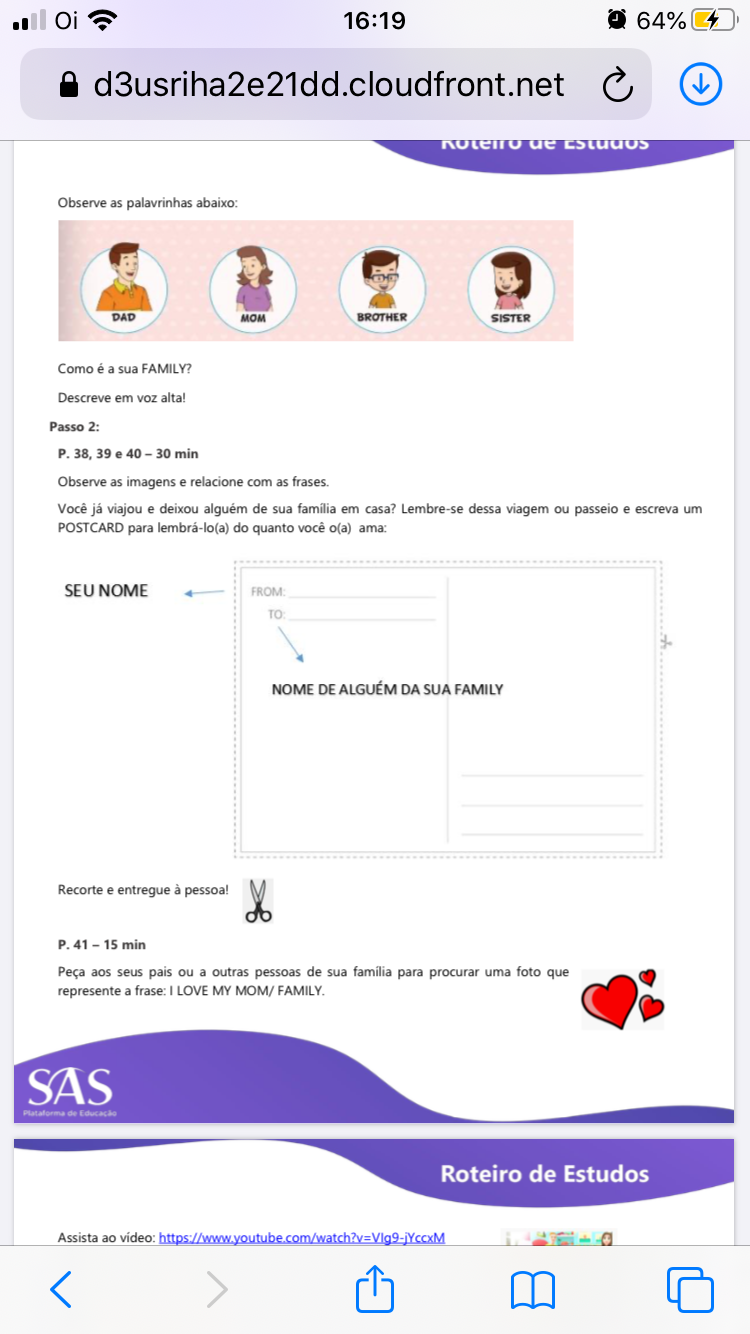 